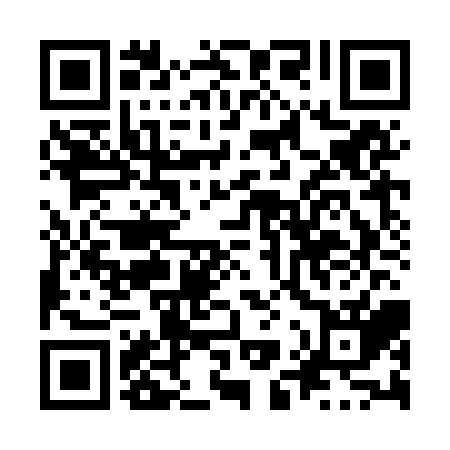 Prayer times for Kachimumiskwanuch, Quebec, CanadaMon 1 Jul 2024 - Wed 31 Jul 2024High Latitude Method: Angle Based RulePrayer Calculation Method: Islamic Society of North AmericaAsar Calculation Method: HanafiPrayer times provided by https://www.salahtimes.comDateDayFajrSunriseDhuhrAsrMaghribIsha1Mon3:084:581:186:569:3811:282Tue3:084:581:186:569:3811:283Wed3:094:591:186:569:3811:284Thu3:095:001:196:559:3711:285Fri3:105:011:196:559:3611:286Sat3:105:021:196:559:3611:277Sun3:115:031:196:559:3511:278Mon3:115:041:196:549:3411:279Tue3:125:051:196:549:3411:2610Wed3:135:061:206:549:3311:2611Thu3:135:071:206:539:3211:2612Fri3:145:081:206:539:3111:2513Sat3:145:091:206:529:3011:2514Sun3:155:101:206:529:2911:2415Mon3:165:121:206:519:2811:2416Tue3:165:131:206:519:2711:2317Wed3:175:141:206:509:2611:2318Thu3:185:161:206:509:2511:2219Fri3:185:171:206:499:2311:2220Sat3:195:181:216:489:2211:2121Sun3:205:201:216:489:2111:2122Mon3:215:211:216:479:2011:2023Tue3:215:221:216:469:1811:1924Wed3:225:241:216:459:1711:1825Thu3:235:251:216:449:1511:1826Fri3:245:271:216:449:1411:1727Sat3:245:281:216:439:1211:1628Sun3:255:301:216:429:1111:1529Mon3:265:311:216:419:0911:1530Tue3:265:331:216:409:0711:1431Wed3:275:341:206:399:0611:13